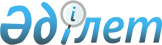 О деятельности организаций охраны материнства и детства в Республике Казахстан
					
			Утративший силу
			
			
		
					Приказ Министра здравоохранения Республики Казахстан от 19 декабря 2007 года N 742. Зарегистрирован в Министерстве юстиции Республики Казахстан 21 января 2008 года N 5104. Утратил силу приказом и.о. Министра здравоохранения Республики Казахстан от 7 июля 2010 года N 498

      Сноска. Утратил силу приказом и.о. Министра здравоохранения РК от 07.07.2010 N 498 (порядок введения в действие см. п. 7).      В соответствии подпунктом 14)  статьи 7 Закона Республики Казахстан "О системе здравоохранения", а также в целях совершенствования деятельности организаций охраны материнства и детства в Республике Казахстан, повышения доступности и качества оказания медицинской помощи беременным, роженицам, родильницам, новорожденным и гинекологическим больным,  ПРИКАЗЫВАЮ : 

      1. Утвердить прилагаемые: 

      1)  Положение о родильном доме (отделении) согласно приложению 1 к настоящему приказу; 

      2)  Положение о перинатальном центре (областном, городском) согласно приложению 2 к настоящему приказу; 

      3)  Положение об организации здравоохранения, оказывающей высокоспециализированную медицинскую помощь в области охраны материнства и детства, согласно приложению 3 к настоящему приказу. 

      2. Руководителям департаментов (управлений) здравоохранения областей, городов Астана и Алматы (по согласованию), республиканских организаций здравоохранения обеспечить деятельность организаций охраны материнства и детства независимо от форм собственности согласно настоящему приказу. 

      3. Департаменту лечебно-профилактической работы Министерства здравоохранения Республики Казахстан (Исмаилов Ж.К.) направить настоящий приказ на государственную регистрацию в Министерство юстиции Республики Казахстан. 

      4. Департаменту организационно-правового обеспечения Министерства здравоохранения Республики Казахстан (Мухамеджанов Ж.М.) направить настоящий приказ на официальное опубликование после государственной регистрации в Министерстве юстиции Республики Казахстан. 

      5. Контроль за исполнением настоящего приказа возложить на вице-министра здравоохранения Республики Казахстан Омарова К.Т. 

      6. Настоящий приказ вводится в действие со дня его официального опубликования.       Министр 

Приложение 1               

к приказу Министра здравоохранения   

Республики Казахстан          

от 19 декабря 2007 года N 742      

  Положение 

о родильном доме (отделении)  1. Общие положения 

      1. Настоящее положение определяет организацию деятельности родильного дома (отделения) внезависимости от формы собственности. 

      2. Основной целью деятельности родильного дома (отделения) является оказание акушерско-гинекологической помощи женщинам в период беременности, родов и послеродового периода, а также медицинской помощи новорожденным детям и женщинам с заболеваниями репродуктивной системы. 

      3. Родильный дом (отделение) выполняет следующие задачи: 

      1) оказание экстренной и плановой стационарной акушерской, гинекологической, неонатологической помощи с учетом соблюдения принципов регионализации медицинской помощи; 

      2) сотрудничество с организациями первичной медико-санитарной службы, перинатальными центрами по территориальному принципу по вопросам преемственности; 

      3) анализ и мониторинг деятельности службы родовспоможения на прикрепленной территории; 

      4) анализ случаев материнской и перинатальной смертности, тяжелых осложнений беременности, родов, послеродового периода и тяжелых заболеваний у новорожденных; 

      5) проведение обучающих семинаров для медицинских работников; 

      6) анализ статистических данных по основным показателям акушерско-гинекологической и неонатологической службы. 

      4. Родильный дом (отделение) может функционировать как самостоятельная организация здравоохранения или структурное подразделение многопрофильной организации здравоохранения. 

      5. Родильный дом (отделение) оказывает помощь по территориальному принципу, но вместе с тем, беременная или больная женщина по желанию может выбрать родовспомогательное учреждение. 

      6. Родильный дом (отделение) осуществляет деятельность в соответствии с законодательством Республики Казахстан, а также настоящим Положением. 

      7. Рекомендуемая структура родильного дома (отделения): 

      1) женская консультация (для самостоятельного родильного дома); 

      2) акушерский блок; 

      3) отделение анестезиологии, реанимации и интенсивной терапии (койки для родильного отделения); 

      4) отделение ухода за новорожденными (койки для родильного отделения); 

      5) гинекологическое отделение; 

      6) вспомогательная и параклиническая службы (в самостоятельном родильном доме); 

      7) административная хозяйственная служба (в самостоятельном родильном доме). 

      8. Руководство государственным родильным домом, созданным как самостоятельная государственная медицинская организация, осуществляет главный врач, который назначается на должность и освобождается от должности местными органами государственного управления здравоохранения. 

      9. Руководство родильным отделением, созданным в структуре медицинской организации, осуществляет заместитель главного врача (заведующий отделением), который назначается на должность и освобождается от должности руководителем данной организации. 

      10. Рекомендуемый порядок работы: 

      женская консультация с 8 часов до 20 часов, в субботу с 8.00 часов до 15.00 часов, 

      стационар осуществляет плановую госпитализацию с 9.00 часов до 15.00 часов, прием беременных, рожениц, родильниц и новорожденных в экстренном порядке круглосуточно.  

  2. Функции и структура родильного дома (отделения) 

      11. Функциями родильного дома являются: 

      1) оказание стационарной акушерско-гинекологической помощи женщинам в период беременности, родов и послеродового периода, медицинской помощи новорожденным детям и женщинам с заболеваниями репродуктивной системы; 

      2) осуществление профилактики, диагностики и лечения заболеваний репродуктивной системы; 

      3) проведение прерывания беременности и оказание медицинской помощи, связанной с прерыванием беременности; 

      4) обучение женщин по вопросам санитарно-гигиеническим нормам, планирования семьи, грудного вскармливания, предупреждения заболеваний репродуктивной системы, профилактики абортов и инфекций, передающихся половым путем; 

      5) определение медицинских показаний с целью направления беременных, рожениц, родильниц, гинекологических больных и новорожденных в другие организации здравоохранения для оказания им высокоспециализированной медицинской помощи; 

      6) проведение экспертизы временной нетрудоспособности, выдача листов нетрудоспособности по беременности и родам, направление женщин с признаками стойкой утраты трудоспобности на медико-социальную экспертизу в установленном порядке; 

      7) организация и обеспечение санитарно-гигиенического и противоэпидемического режимов в целях предупреждения заболеваемости внутрибольничными инфекциями среди женщин, новорожденных детей и медицинского персонала; 

      8) проведение анализа причин акушерских осложнений и тяжелых экстрагенитальных заболеваний у женщин, заболеваемости новорожденных; 

      9) осуществление статистического мониторинга и анализа причин материнской и перинатальной смертности; 

      10) обеспечение вакцинопрофилактики новорожденным и проведение их обследования на наследственные заболевания в установленном порядке; 

      11) организация питания женщин и новорожденных в период их пребывания в родильном доме; 

      12) сотрудничество с организациями первичной медико-санитарной помощи, а также с другими медицинскими организациями (противотуберкулезным, кожно-венерологическим, онкологическим диспансерами, центрами по профилактике и борьбе со СПИДом, инфекционными стационарами и другими); 

      13) ведение учетной и отчетной документации. 

      12. Структура родильного дома (отделения) утверждается органом управления. 

      13. Структура родильного дома (отделения): 

      1) приемный покой; 

      2) родильное отделение: 

      индивидуальные родильные палаты; 

      материальная комната; 

      малая операционная; 

      палаты совместного пребывания матери и ребенка; 

      изолированные палаты совместного пребывания матери и ребенка; 

      манипуляционная; 

      процедурный кабинет; 

      выписная комната; 

      3) операционный блок: 

      предоперационная;  

      операционная акушерская; 

      материальная;  

      помещение для персонала при подготовке к операции; 

      4) отделение патологии беременных:  

      палаты для беременных женщин; 

      смотровая;  

      процедурная;  

      5) отделение для новорожденных: 

      отделение (палата) интенсивной терапии и реанимации новорожденных; 

      процедурный кабинет; 

      кабинет вакцинопрофилактики; 

      6) отделение (палаты) анестезиологии, реанимации и интенсивной терапии для беременных, родильниц и гинекологических послеоперационных больных; 

      7) гинекологическое отделение:  

      приемный покой для приема гинекологических больных; 

      палаты для гинекологических больных; 

      смотровая; 

      операционная для гинекологических больных; 

      малая операционная; 

      процедурная; 

      для самостоятельных родильных домов: 

      8) клинико-диагностическая лаборатория; 

      9) кабинет функциональной диагностики; 

      10) физиотерапевтический кабинет; 

      11) рентгенологический кабинет; 

      12) централизованное стерилизационное отделение; 

      13) административно-хозяйственное подразделение (администрация, пищеблок, бухгалтерия, отдел кадров, отдел снабжения, аптека, прачечная). 

Приложение 2               

к приказу Министра здравоохранения   

Республики Казахстан          

от 19 декабря 2007 года N 742      

  Положение 

о перинатальном центре 

(областном, городском)  1. Общие положения 

      1. Настоящее Положение определяет организацию деятельности перинатального центра областного, городского уровня (далее - Перинатальный центр), который является самостоятельной организацией здравоохранения. 

      2. Перинатальный центр организуется на территории с населением 300 тысяч и более человек. Коечная мощность определяется в зависимости от потребности региона. 

      3. Основной целью работы перинатального центра является оказание специализированной акушерской, гинекологической и неонатологической помощи. 

      4. Перинатальный центр выполняет следующие задачи: 

      1) оказывает консультативно-диагностическую помощь беременным группы высокого риска для выбора тактики ведения беременности, родов, а также определение уровня оказания медицинской помощи; 

      2) осуществляет стационарную акушерскую, гинекологическую, неонатологическую помощь группе высокого риска по материнской и перинатальной заболеваемости; 

      3) принимает все преждевременные роды; 

      4) проводит реабилитационные мероприятия больным новорожденным, осуществляет уход за недоношенными новорожденными; 

      5) сотрудничает с организациями первичной медико-санитарной помощи и родильными домами (отделениями) региона; 

      6) организует и проводит семинары, конференции по актуальным вопросам оказания акушерско-гинекологической и неонатологической помощи; 

      7) участвует в разработке и внедряет протоколы диагностики и лечения в акушерско-гинекологической и неонатологической службах; 

      8) проводит консультации по оказанию медицинской помощи новорожденным с использованием телекоммуникационных информационно-аналитических систем; 

      9) обменивается информацией по принципу "обратной связи" с республиканскими организациями здравоохранения; 

      10) проводит реабилитацию женщин после осложненного течения беременности, родов и послеродового периода.  

  2. Функции Перинатального центра 

      5. Функциями Перинатального центра являются: 

      1) оказание консультативно-диагностической, лечебной и реабилитационной помощи беременным, роженицам и родильницам групп высокого риска и новорожденным, а также женщинам с нарушением репродуктивной функции на основе использования современных лечебно-диагностических технологий; 

      2) проведение планового консультирования беременных группы высокого риска, осуществление контроля по соблюдению уровня оказания медицинской помощи, своевременности госпитализации и необходимости реабилитации в послеродовом периоде; 

      3) обеспечение специализированной медицинской помощью беременных, рожениц, родильниц и новорожденных, нуждающихся в интенсивной терапии; 

      4) оказание реанимационной помощи и интенсивной терапии новорожденным, в том числе с низкой и экстремально низкой массой тела; 

      5) проведение сбора и анализа статистических данных основных показателей акушерско-гинекологической и неонатологической служб региона; 

      6) осуществление экспертизы временной нетрудоспособности, выдачи листов нетрудоспособности по беременности и родам, гинекологическим больным, направление женщин с признаками стойкой утраты трудоспособности на медико-социальную экспертизу; 

      7) организация выездных форм помощи женщинам и новорожденным (анестезиолого-реанимационная бригада, акушерско-гинекологическая бригада, неонатальная бригада); 

      8) использование в своей деятельности современных и эффективных медицинских технологий профилактики, диагностики и лечения, направленных на снижение материнской и перинатальной заболеваемости и смертности, сохранение и восстановление репродуктивного здоровья женщин; 

      9) проведение экспертизы качества оказания акушерской, гинекологической, неонатологической помощи; 

      10) систематизация данных о результатах лечения и реабилитации новорожденных детей с различной патологией; 

      11) осуществление медико-психологической помощи женщинам; 

      12) организация методической работы, включая повышение профессиональной подготовки врачей и среднего медицинского персонала по вопросам перинатальной помощи, проведение конференций/совещаний по актуальным вопросам акушерства, гинекологии и перинатологии, а также проведение мастер-классов на местах; 

      13) обеспечение реализации программ общественного здравоохранения для населения по вопросам перинатальной помощи, репродуктивного здоровья и безопасного материнства.  

  3. Рекомендуемая структура Перинатального центра 

      6. Перинатальный центр состоит из следующих блоков с единым административным подчинением: 

      1) консультативно-диагностический блок (поликлиника): 

      регистратура; 

      кабинеты для беременных женщин с невынашиванием беременности, с экстрагенитальными заболеваниями; 

      кабинет патологии шейки матки; 

      кабинет гинеколога-эндокринолога; 

      кабинет планирования семьи; 

      кабинеты терапевта, эндокринолога, стоматолога, детского гинеколога и других специалистов (невропатолога, нефролога, кардиолога и других узких специалистов); 

      кабинет медико-генетического консультирования, а во вновь открывающихся/строящихся перинатальных центрах, возможно, размещение медико-генетической консультации; 

      кабинет физиопсихопрофилактической подготовки беременной женщины и ее семьи к родам, партнерским родам; 

      кабинеты медико-психологической и социально-правовой помощи женщинам; 

      процедурный кабинет; 

      малая операционная; 

      амбулаторное отделение (кабинет) для детей раннего возраста, нуждающихся в динамическом наблюдении и реабилитации; 

      физиотерапевтическое отделение/кабинет; 

      отделение/кабинет функциональной диагностики; 

      лаборатории (клиническая, микробиологическая, биохимическая, иммунологическая, пренатальной диагностики с операционной и другие); 

      рентгенологический кабинет; 

      помещения для дневного стационара; 

      2) акушерский блок: 

      приемно-диагностическое отделение (смотровая, палата для оказания экстренной помощи, процедурный кабинет, кабинет для ультразвуковой и функциональной диагностики); 

      отделение патологии беременных (набор палат, манипуляционная, смотровая, процедурный кабинет, комната для общения); 

      родильное отделение (индивидуальные родильные палаты, индивидуальные родильные залы, материальная, малая операционная); 

      операционный блок родильного отделения; 

      кабинет трансфузиологии; 

      отделение анестезиологии-реанимации с палатами реанимации и интенсивной терапии для беременных, рожениц, родильниц и гинекологических больных, с кабинетами для экстракорпоральных методов гемокоррекции и эфферентной терапии (гемодиализ); 

      послеродовое отделение совместного пребывания матери и ребенка; 

      изолированные послеродовые палаты совместного пребывания матери и ребенка; 

      комната для общения; 

      выписная комната; 

      3) педиатрический блок: 

      отделение реанимации и интенсивной терапии новорожденных; 

      отделение патологии новорожденных и ухода за недоношенными с палатами интенсивной терапии: 

      манипуляционная комната; 

      процедурный кабинет; 

      прививочный кабинет, молочная комната; 

      комната общения с посетителями; 

      физиотерапевтический кабинет; 

      кабинет ультразвуковой диагностики; 

      выписная комната; 

      4) гинекологический блок: 

      приемный покой; 

      палаты; 

      смотровая; манипуляционная; 

      малая операционная; 

      процедурный; 

      перевязочный кабинет; 

      операционный блок; 

      комната для общения; выписная комната; 

      5) организационно-методический отдел; 

      6) административно-хозяйственный блок со вспомогательными службами: 

      (администрация, финансово-экономическая служба, отдел кадров, кабинет эпидемиологической службы, отдел снабжения, пищеблок, прачечная, техническая службы, аптека, централизованная стерилизационная, справочное бюро, отдел по мобилизационной подготовке и чрезвычайных ситуаций, архив, складские помещения, гараж и прочее). 

      7. Рекомендуемый порядок работы: 

      консультативно-диагностической поликлиники с 8.00 часов до 20.00 часов, 

      плановая госпитализация в стационар осуществляется с 9.00 часов до 17.00 часов, 

      экстренный прием беременных, рожениц, родильниц и новорожденных-круглосуточно. 

Приложение 3               

к приказу Министра здравоохранения   

Республики Казахстан          

от 19 декабря 2007 года N 742      

  Положение 

об организации здравоохранения, оказывающей 

высокоспециализированную медицинскую помощь 

в области охраны материнства и детства  1. Общие положения 

      1. Настоящее Положение определяет порядок работы организации здравоохранения, созданной как самостоятельное юридическое лицо и оказывающей высокоспециализированную медицинскую помощь в области охраны материнства и детства (далее - ВСМП). 

      2. ВСМП оказывается гражданам при заболеваниях, требующих использования новейших технологий диагностики и лечения, определяемых уполномоченным органом в области здравоохранения. 

      3. Координацию деятельности организации здравоохранения, оказывающей ВСМП, осуществляет уполномоченный орган в области здравоохранения. 

      4. Оказание ВСМП координируется центральной комиссией по ВСМП, создаваемой уполномоченным органом. 

      5. Основной целью работы организации здравоохранения, оказывающей ВСМП является оказание высокотехнологичной акушерской, гинекологической, неонатологической помощи пациентам при заболеваниях, требующих использования новейших, сложных и дорогостоящих методов диагностики, лечения и реабилитации.  

  2. Основные задачи и функции организации, оказывающей ВСМП 

      6. Задачи организации здравоохранения, оказывающей ВСМП: 

      1) осуществляет консультативно-диагностическую помощь группе высокого риска для определения тактики ведения беременности, родов, гинекологическим больным и новорожденным; 

      2) оказывает стационарную акушерскую, гинекологическую, неонатологическую помощь в объеме ВСМП; 

      3) оказывает реанимационную и хирургическую помощь, интенсивную терапию новорожденным, в том числе с очень низкой и экстремально низкой массой тела; 

      4) осуществляет реабилитационные мероприятия больным и недоношенным новорожденным; 

      6) проводит пренатальную диагностику; 

      7) оказывает реабилитационную помощь женщинам и детям; 

      8) осуществляет сотрудничество со всеми организациями и структурами, оказывающими акушерскую, гинекологическую, перинатальную помощь, интеграция со смежными центрами ВСМП; 

      9) собирает и анализирует статистические данные основных показателей акушерско-гинекологической и неонатологической служб; 

      10) организует курсы повышения квалификации специалистов в республике; 

      11) участвует в разработке и реализации программ по снижению материнской и перинатальной смертности, улучшению репродуктивного здоровья женщин; 

      12) выпускает учебные руководства, методические рекомендации. 

      7. Функциями организации, оказывающей ВСМП являются: 

      1) оказание высокоспециализированной акушерско-гинекологической помощи женщинам в период беременности, родов, в послеродовом периоде, а также новорожденным и женщинам с заболеваниями репродуктивной системы, в соответствии с перечнем нозологий, утвержденным уполномоченным органом в области здравоохранения; 

      2) применение современных медицинских технологий с использованием экономически эффективных методов, повышающих качество предоставляемых медицинских услуг; 

      3) разработка и внедрение в практическое здравоохранение инновационных технологий; 

      4) оказание консультативной медицинской помощи беременным, роженицам, родильницам и новорожденным в организациях охраны материнства и детства; 

      5) координация реализации программы инфекционного контроля в организациях охраны материнства и детства; 

      6) осуществление мониторинга клинико-экспертной оценки качества оказания медицинской помощи женщинам и новорожденным; 

      7) проведение статистического мониторинга и анализа причин материнской, перинатальной и гинекологической заболеваемости и смертности; 

      8) контроль за обследованием новорожденных и детей на врожденную и наследственную патологию; 

      9) осуществление преемственности со специализированными медицинскими организациями с целью повышения качества медицинской помощи в сфере охраны здоровья матери и ребенка; 

      10) организация и проведение форумов, семинаров, мастер-классов, совещаний по вопросам совершенствования медицинской помощи женщинам и новорожденным; 

      11) разработка предложений по совершенствованию организации службы охраны здоровья матери и ребенка и обеспечению качества медицинской помощи женщинам и детям.  

  3. Рекомендуемая структура и подразделения организации, 

оказывающей ВСМП 

      8. Рекомендуемая структура организации ВСМП: 

      1) консультативно-диагностическая поликлиника; 

      2) приемно-диагностическое отделение; 

      3) лаборатория медицинской генетики; 

      4) лаборатория цитологии; 

      5) лаборатория биохимии; 

      6) лаборатория иммунологии; 

      7) лаборатория эндокринологии; 

      8) клиническая лаборатория; 

      9) лаборатория бактериологии и вирусологии; 

      10) отделение лучевой диагностики; 

      11) отделение ультразвуковой диагностики; 

      12) отделение функциональной диагностики; 

      13) физиотерапевтическое отделение; 

      14) операционное отделение; 

      15) отделение анестезиологии и реанимации; 

      16) родильный блок с приемным отделением; 

      17) отделение эфферентных методов лечения; 

      18) отделение реанимации и интенсивной терапии новорожденных; 

      19) отделение новорожденных; 

      20) отделение патологии новорожденных; 

      21) отделение выхаживания недоношенных; 

      22) отделение совместного пребывания матери и ребенка; 

      23) изолированные палаты совместного пребывания матери и ребенка; 

      24) отделение патологии беременности; 

      25) служба крови; 

      26) отделение гинекологии с койками для детской гинекологии; 

      27) отделение вспомогательных репродуктивных технологий (ЭКО); 

      28) организационно-методический отдел; 

      29) отдел информатики и патентоведения; 

      30) отдел менеджмента и контроля качества; 

      31) отдел международного сотрудничества; 

      32) централизованная стерилизационная; 

      33) патологоанатомическое отделение;  

      34) аптека; 

      35) административно-хозяйственная служба. 

      10. Рекомендуемый порядок работы: 

      1) консультативной поликлиники с 9.00 часов до 17.00 часов; 

      2) стационар осуществляет плановый прием с 9.00 часов до 17.00 часов; 

      3) прием беременных, рожениц, родильниц, новорожденных по форме - 020/у осуществляется круглосуточно. 
					© 2012. РГП на ПХВ «Институт законодательства и правовой информации Республики Казахстан» Министерства юстиции Республики Казахстан
				